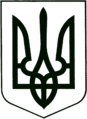 УКРАЇНА
МОГИЛІВ-ПОДІЛЬСЬКА МІСЬКА РАДА
ВІННИЦЬКОЇ ОБЛАСТІ  РІШЕННЯ №705Про хід виконання Програмифінансування видатків на компенсаційні виплатиза пільговий проїзд окремих категорій громадян автомобільним транспортом  на міських та приміських автобусних маршрутах загального користування на території Могилів-Подільської міської територіальної громади Могилів-Подільського району Вінницької області на 2022-2024 роки                                                            за 2022 рік	Керуючись ст.ст. 26, 59 Закону України «Про місцеве самоврядування в Україні», рішенням виконавчого комітету міської ради від 30.04.2020р. №98 «Про продовження строку дії договорів про організацію перевезень пасажирів на міських автобусних маршрутах загального користування №1 та №2 від 25 травня 2015 року м. Могилева-Подільського», рішенням виконавчого комітету міської ради від 07.07.2022 року №208 «Про призначення тимчасового перевізника з перевезення пасажирів на міських автобусних маршрутах загального користування», рішенням виконавчого комітету міської ради від 29.09.2022 року №335 «Про призначення тимчасового перевізника з перевезення пасажирів на автобусному маршруті загального користування Могилів-Подільська АС - Серебрія», рішенням виконавчого комітету міської ради від 02.11.2022 року №399 «Про призначення тимчасового перевізника з перевезення пасажирів на приміському автобусному маршруті загального користування Могилів-Подільська АС - Озаринці», рішенням 14 сесії міської ради 8 скликання від 23.12.2021 року №437 «Про затвердження Програми фінансування видатків на компенсаційні виплати за пільговий проїзд окремих категорій громадян автомобільним транспортом на міських та приміських автобусних маршрутах загального  користування на території Могилів-Подільської міської територіальної громади Могилів-Подільського району Вінницької області на 2022-2024 роки», з метою недопущення зростання соціальної напруги, - міська рада ВИРІШИЛА:1. Інформацію начальника управління праці та соціального захисту населення Могилів – Подільської міської ради Дейнеги Л.І. про хід виконання Програми фінансування видатків на компенсаційні виплати за пільговий проїзд окремих категорій громадян автомобільним транспортом на міських та приміських автобусних маршрутах загального користування на території Могилів-Подільської міської територіальної громади Могилів-Подільського району Вінницької області на 2022-2024 роки за 2022 рік взяти до відома.          2. Контроль за виконанням даного рішення покласти на секретаря міської ради Борисову Т.Г. та на постійні комісії міської ради з питань фінансів, бюджету, планування соціально-економічного розвитку, інвестицій та міжнародного співробітництва (Трейбич Е.А.), з питань комунальної власності, житлово-комунального господарства, енергозбереження та транспорту (Гаврильченко Г.М.), з гуманітарних питань (Чепелюк В.І.).         Міський голова                                                            Геннадій ГЛУХМАНЮКВід 24.03.2023р.31 сесії            8 скликання